Excluded Services & Other Covered Services:Your Rights to Continue Coverage: There are agencies that can help if you want to continue your coverage after it ends. The contact information for those agencies is: Department of Labor’s Employee Benefits Security Administration at (866) 444-EBSA (3272) or www.dol.gov/ebsa/healthreform. Other coverage options may be available to you too, including buying individual insurance coverage through the Health Insurance Marketplace. For more information about the Marketplace, visit www.HealthCare.gov or call 1-800-318-2596.Your Grievance and Appeals Rights: There are agencies that can help if you have a complaint against your plan for denial of a claim. This complaint is call a grievance or appeal. For more information about your rights, look at the explanation of benefits you will receive for that medical claim. Your plan documents also provide complete information to submit a claim, appeal or a grievance for any reason to your plan. For more information about your rights, this notice, or assistance, contact:ATTN: Grievances and Appeals, 700 Broadway, Mail Stop CO0104-0430, Denver, CO 80273Department of Labor, Employee Benefits Security Administration, (866) 444-EBSA (3272), www.dol.gov/ebsa/healthreformDivision of Insurance, ICARE Section, 1560 Broadway, Suite 850, Denver, Colorado 80202, (303) 894-7490Does this plan provide Minimum Essential Coverage? YesIf you don’t have Minimum Essential Coverage for a month, you’ll have to make a payment when you file your tax return unless you qualify for an exemption from the requirement that you have health coverage for that month.Does this plan meet the Minimum Value Standards? YesIf your plan doesn’t meet the Minimum Value Standards you may be eligible for a premium tax credit to help you pay for a plan through the Marketplace.----------------------------To see examples of how this plan might cover costs for a sample medical situation, see the next section.-------------------------About these Coverage Examples:Language Access Services(TTY/TDD: 711)It’s important we treat you fairlyThat’s why we follow federal civil rights laws in our health programs and activities. We don’t discriminate, exclude people, or treat them differently on the basis of race, color, national origin, sex, age or disability. For people with disabilities, we offer free aids and services. For people whose primary language isn’t English, we offer free language assistance services through interpreters and other written languages. Interested in these services? Call the Member Services number on your ID card for help (TTY/TDD: 711). If you think we failed to offer these services or discriminated based on race, color, national origin, age, disability, or sex, you can file a complaint, also known as a grievance. You can file a complaint with our Compliance Coordinator in writing to Compliance Coordinator, P.O. Box 27401, Mail Drop VA2002-N160, Richmond, VA 23279. Or you can file a complaint with the U.S. Department of health and Human Services, Office for Civil Rights at 200 Independence Avenue, SW; Room 509F, HHH Building; Washington D.C. 20201 or by calling 1-800-368-1019 (TDD: 1-800-537-7697) or online at https://ocrportal.hhs.gov/ocr/protal/lobby.jsf. Complaint forms are available at https://www.hhs.gov/ocr/office/file/index.html.Intentionally Left Blank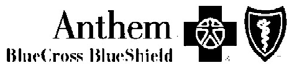 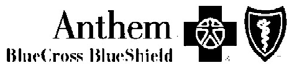                                                  Appendix A   Colorado Supplement to the Summary of Benefits and Coverage FormTYPE OF COVERAGESUPPLEMENTAL INFORMATION REGARDING BENEFITSImportant Notice: The contents of this form are subject to the provisions of the policy, which contain all terms, covenants and conditions of coverage. It provides additional information meant to supplement the Summary of Benefits of Coverage you have received for this plan. This plan may exclude coverage for certain treatments, diagnoses, or services not specifically noted. Consult the actual policy to determine the exact terms and conditions of coverage.*Network access plans are available on request at the Member Services number on your member ID card or can be obtained by going to www.anthem.com/co/networkaccess.Anthem BlueCross BlueShield is the trade name of Rocky Mountain Hospital and Medical Service, Inc. HMO products underwritten by HMO Colorado, Inc. Independent licenses of the Blue Cross and Blue Shield Association. ANTHEM is a registered trademark of Anthem Insurance Companies, Inc. The Blue Cross and Blue Shield names and symbols are registered marks of the Blue Cross and Blue Shield Association.USING THE PLANQuestions: Call (866) 837-4596 or visit us at www.anthem.com.If you are not satisfied with the resolution of your complaint or grievance, contact:Colorado Division of InsuranceConsumer Affairs Section1560 Broadway, Suite 850Denver, CO 80202Call 303-894-7490 (in-state toll-free 800-830-3745)Email: insurance@dora.state.co.usSpanish (Español): Si tiene preguntas acerca de este documento, tiene derecho a recibir ayuda e información en su idioma, sin costos. Para hablar con un intérprete, llame al (866) 837-4596.Summary of Benefits and Coverage: What this Plan Covers & What You Pay For Covered Services               Coverage Period: 07/01/2021-6/30/2022 Anthem Blue Cross and Blue Shield                                                                                            Coverage for: Individual + Family | Plan Type: CDHPCommunity Colleges Custom Health Savings Account (HSA-Compatible) PPO Plan 28E Essential RxThe Summary of Benefits and Coverage (SBC) document will help you choose a health plan. The SBC shows you how you and the plan would share the cost for covered health care services. NOTE: Information about how the cost of this plan (called the premium) will be provided separately. This is only a summary. For more information about your coverage, or to get a copy of the complete terms of coverage, https://eoc.anthem.com/eocdps/fi. For general definitions of common terms, such as allowed amount, balance billing, coinsurance, copayment, deductible, provider, or other underlined terms see the Glossary. You can view the Glossary at www.healthcare.gov/sbc-glossary/ or call (844) 858-1755 to request a copy.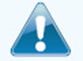 Important QuestionsAnswersWhy This Matters:What is the overall deductible?$6,350/single or $12,700/family for In-Network Providers.$10,000/single or $20,000/family  for Out-of-Network Providers.Generally, you must pay all of the costs from providers up to the deductible amount before this plan begins to pay. If you have other family members on the plan, each family member must meet their own individual deductible until the total amount of deductible expenses paid by all family members meets the overall family deductible. This is also known as an ‘Embedded’ deductible plan.Are there services covered before you meet your deductible?Yes. Preventive care for In-Network Providers. This plan covers some items and services even if you haven’t yet met the deductible amount. But a copayment or coinsurance may apply. For example, this plan covers certain preventive services with cost-sharing and before you meet your deductible. See a list of covered preventive services at https://www.healthcare.gov/coverage/preventive-care-benefits/.Are there other deductibles for specific services?No.You don’t have to meet deductibles for specific services.What is the out-of-pocket limit for this plan?$6,350/single or $12,700/family  for In-Network Providers.$12,700/single or $25,400/family for Out-of-Network Providers.The out-of-pocket limit is the most you could pay in a year for covered services. What is not included in the out-of-pocket limit?Pre-Authorization Penalties, Premiums, balance-billed charges and health care this plan doesn’t cover.Even though you pay these expenses, they don’t count toward the out-of-pocket limit.Will you pay less if you use a network provider?Yes. PPO. See www.anthem.com or call (844) 858-1755 for a list of network providers.This plan uses a provider network. You will pay less if you use a provider in the plan’s network. You will pay the most if you use an out-of-network provider and you might receive a bill from a provider for the difference between the provider’s charge and what your plan pays (balance billing). Be aware your network provider might use an out-of-network provider for some services (such as lab work). Check with your provider before you get services.  Do you need a referral to see a specialist?No.You can see the specialist you choose without a referral.All copayment and coinsurance costs shown in this chart are after your deductible has been met, if a deductible applies.	Common Medical EventServices You May NeedWhat You Will PayWhat You Will PayLimitations, Exceptions, & Other Important InformationLimitations, Exceptions, & Other Important InformationCommon Medical EventServices You May NeedIn-Network Provider (You will pay the least)Out-of-Network Provider (You will pay the most)Limitations, Exceptions, & Other Important InformationLimitations, Exceptions, & Other Important InformationIf you visit a health care provider’s office or clinicPrimary care visit to treat an injury or illness0% coinsurance50% coinsurance--------none----------------none--------If you visit a health care provider’s office or clinicSpecialist visit0% coinsurance50% coinsurance--------none----------------none--------If you visit a health care provider’s office or clinicPreventive care/Screening/ImmunizationNo charge50% coinsuranceThere may be other levels of cost share that are contingent on how services are provided. You may have to pay for services that aren’t preventive. Ask your provider if the services needed are preventive. Then check what your plan will pay for.There may be other levels of cost share that are contingent on how services are provided. You may have to pay for services that aren’t preventive. Ask your provider if the services needed are preventive. Then check what your plan will pay for.If you have a testDiagnostic test (x-ray, blood work)Lab - Office0% coinsuranceX-Ray - Office0% coinsuranceLab - Office50% coinsuranceX-Ray - Office50% coinsuranceLab - Office--------none--------X-Ray - Office--------none--------Lab - Office--------none--------X-Ray - Office--------none--------If you have a testImaging (CT/PET scans, MRIs)0% coinsurance50% coinsurance--------none----------------none--------If you need drugs to treat your illness or conditionMore information about prescription drug coverage is available at http://www.anthem.com/pharmacyinformation/Tier 1 - Typically Generic0% coinsurance (retail and home delivery)50% coinsurance (retail)Precertification may be required for certain Prescription Drugs. Please note that certain Specialty Drugs are only available from the Specialty Pharmacy and you will not be able to get them at a Retail Pharmacy or through the Home Delivery (Mail Order) Pharmacy.*See Prescription Drug section of your evidence of coverage, available in the footnote below.Precertification may be required for certain Prescription Drugs. Please note that certain Specialty Drugs are only available from the Specialty Pharmacy and you will not be able to get them at a Retail Pharmacy or through the Home Delivery (Mail Order) Pharmacy.*See Prescription Drug section of your evidence of coverage, available in the footnote below.If you need drugs to treat your illness or conditionMore information about prescription drug coverage is available at http://www.anthem.com/pharmacyinformation/Tier 2 - Typically Preferred/ Brand0% coinsurance (retail and home delivery)50% coinsurance (retail)Precertification may be required for certain Prescription Drugs. Please note that certain Specialty Drugs are only available from the Specialty Pharmacy and you will not be able to get them at a Retail Pharmacy or through the Home Delivery (Mail Order) Pharmacy.*See Prescription Drug section of your evidence of coverage, available in the footnote below.Precertification may be required for certain Prescription Drugs. Please note that certain Specialty Drugs are only available from the Specialty Pharmacy and you will not be able to get them at a Retail Pharmacy or through the Home Delivery (Mail Order) Pharmacy.*See Prescription Drug section of your evidence of coverage, available in the footnote below.If you need drugs to treat your illness or conditionMore information about prescription drug coverage is available at http://www.anthem.com/pharmacyinformation/Tier 3 - Typically Non-Preferred /Specialty Drugs0% coinsurance (retail and home delivery)50% coinsurance (retail)Precertification may be required for certain Prescription Drugs. Please note that certain Specialty Drugs are only available from the Specialty Pharmacy and you will not be able to get them at a Retail Pharmacy or through the Home Delivery (Mail Order) Pharmacy.*See Prescription Drug section of your evidence of coverage, available in the footnote below.Precertification may be required for certain Prescription Drugs. Please note that certain Specialty Drugs are only available from the Specialty Pharmacy and you will not be able to get them at a Retail Pharmacy or through the Home Delivery (Mail Order) Pharmacy.*See Prescription Drug section of your evidence of coverage, available in the footnote below.If you need drugs to treat your illness or conditionMore information about prescription drug coverage is available at http://www.anthem.com/pharmacyinformation/Tier 4 - Typically Specialty Drugs0% coinsurance (retail)50% coinsurance (retail)Precertification may be required for certain Prescription Drugs. Please note that certain Specialty Drugs are only available from the Specialty Pharmacy and you will not be able to get them at a Retail Pharmacy or through the Home Delivery (Mail Order) Pharmacy.*See Prescription Drug section of your evidence of coverage, available in the footnote below.Precertification may be required for certain Prescription Drugs. Please note that certain Specialty Drugs are only available from the Specialty Pharmacy and you will not be able to get them at a Retail Pharmacy or through the Home Delivery (Mail Order) Pharmacy.*See Prescription Drug section of your evidence of coverage, available in the footnote below.If you have outpatient surgeryFacility fee (e.g., ambulatory surgery center)0% coinsurance50% coinsurance--------none----------------none--------If you have outpatient surgeryPhysician/surgeon fees0% coinsurance50% coinsurance--------none----------------none--------If you need immediate medical attentionEmergency Room care0% coinsuranceCovered as In-Network--------none----------------none--------If you need immediate medical attentionEmergency Medical Transportation0% coinsuranceCovered as In-Network--------none----------------none--------If you need immediate medical attentionUrgent care0% coinsurance50% coinsurance--------none----------------none--------CommonMedical EventServices You May NeedWhat You Will PayWhat You Will PayLimitations, Exceptions, & Other Important InformationCommonMedical EventServices You May NeedIn-Network Provider (You will pay the least)Out-of-Network Provider (You will pay the most)Limitations, Exceptions, & Other Important InformationIf you have a hospital stayFacility fee (e.g., hospital room)0% coinsurance50% coinsuranceCoverage for Inpatient Rehabilitation and Skilled Nursing services is limited to 150 days combined per benefit period.If you have a hospital stayPhysician/surgeon fees0% coinsurance50% coinsurance--------none--------If you need mental health, behavioral health, or substance abuse servicesOutpatient servicesOffice Visit0% coinsurance Other Outpatient0% coinsuranceOffice Visit50% coinsuranceOther Outpatient50% coinsuranceOffice Visit--------none--------Other Outpatient--------none--------If you need mental health, behavioral health, or substance abuse servicesInpatient services0% coinsurance50% coinsurance--------none--------If you are pregnantOffice visits0% coinsurance50% coinsuranceMaternity care may include tests and services described elsewhere in the SBC (i.e. ultrasound)If you are pregnantChildbirth/delivery professional services0% coinsurance50% coinsuranceMaternity care may include tests and services described elsewhere in the SBC (i.e. ultrasound)If you are pregnantChildbirth/delivery facility services0% coinsurance50% coinsuranceMaternity care may include tests and services described elsewhere in the SBC (i.e. ultrasound)If you need help recovering or have other special health needsHome health care0% coinsuranceNot covered100 visits/year If you need help recovering or have other special health needsRehabilitation services0% coinsurance50% coinsuranceCoverage is limited to 20 visits per year for Physical, Occupational and Speech Therapy. Costs may vary by site of service.If you need help recovering or have other special health needsHabilitation services0% coinsurance50% coinsuranceHabilitation visits count towards your rehabilitation limit.If you need help recovering or have other special health needsSkilled nursing care0% coinsurance50% coinsuranceCoverage for Inpatient Rehabilitation and Skilled Nursing services is limited to 150 days combined per benefit period.If you need help recovering or have other special health needsDurable medical equipment0% coinsuranceNot covered--------none--------If you need help recovering or have other special health needsHospice services0% coinsurance50% coinsurance--------none--------If your child needs dental or eye careEye exam0% coinsuranceMaximum $35 reimbursementCovers 1 routine refraction exam every 12 months.If your child needs dental or eye careGlassesNot coveredNot coveredCovers 1 routine refraction exam every 12 months.If your child needs dental or eye careDental check-upNot coveredNot covered--------none--------Services Your Plan Generally Does NOT Cover (Check your policy or plan document for more information and a list of any other excluded services.)Services Your Plan Generally Does NOT Cover (Check your policy or plan document for more information and a list of any other excluded services.)Services Your Plan Generally Does NOT Cover (Check your policy or plan document for more information and a list of any other excluded services.)Abortion (except in cases of rape, incest, or when the life of the mother is endangered)Dental care (adult)Infertility treatment Private duty nursingBariatric surgeryGlasses Long term careRoutine foot care unless you have been diagnosed with diabetes.Cosmetic surgeryHearing aids (Ages 19+)Preauthorization - You may have to pay for all or a portion of any test, equipment, service or procedure that is not preauthorized. To find out which services require Preauthorization and to be sure that Preauthorization has been given, you may contact us.Weight loss programs Other Covered Services (Limitations may apply to these services. This isn’t a complete list. Please see your plan document.)Other Covered Services (Limitations may apply to these services. This isn’t a complete list. Please see your plan document.)Other Covered Services (Limitations may apply to these services. This isn’t a complete list. Please see your plan document.)Acupuncture  Most coverage provided outside the United States. See www.bcbsglobalcore.comSpinal Manipulation/Chiropractic This is not a cost estimator. Treatments shown are just examples of how this plan might cover medical care. Your actual costs will be different depending on the actual care you receive, the prices your providers charge, and many other factors. Focus on the cost sharing amounts (deductibles, copayments and coinsurance) and excluded services under the plan. Use this information to compare the portion of costs you might pay under different health plans. Please note these coverage examples are based on self-only coverage.Peg is Having a Baby(9 months of In-Network prenatal care and a hospital delivery)Peg is Having a Baby(9 months of In-Network prenatal care and a hospital delivery)Managing Joe’s Type 2 Diabetes(a year of routine In-Network care of a well-controlled condition)Managing Joe’s Type 2 Diabetes(a year of routine In-Network care of a well-controlled condition)Mia’s Simple Fracture(In-Network emergency room visit and follow up care)Mia’s Simple Fracture(In-Network emergency room visit and follow up care)The plan’s overall deductible                   $6,350The plan’s overall deductible$6,350The plan’s overall deductible$6,350Specialist coinsurance                                 0%Specialist coinsurance0%Specialist coinsurance0%Hospital (facility) coinsurance                     0% Hospital (facility) coinsurance0%Hospital (facility) coinsurance0%Other coinsurance      0%Other coinsurance0%Other coinsurance0%This EXAMPLE event includes services This EXAMPLE event includes services This EXAMPLE event includes servicesThis EXAMPLE event includes servicesThis EXAMPLE event includes servicesThis EXAMPLE event includes serviceslike:like:like:like:like:like:Specialist office visits (prenatal care)Specialist office visits (prenatal care)Primary care physician office visits (includingPrimary care physician office visits (includingEmergency room care (including medical supplies)Emergency room care (including medical supplies)Childbirth/Delivery Professional ServicesChildbirth/Delivery Professional Servicesdisease education)disease education)Diagnostic test (x-ray)Diagnostic test (x-ray)Childbirth/Delivery Facility ServicesChildbirth/Delivery Facility ServicesDiagnostic tests (blood work)Diagnostic tests (blood work)Durable medical equipment (crutches)Durable medical equipment (crutches)Diagnostic tests (ultrasounds and blood work)Diagnostic tests (ultrasounds and blood work)Prescription drugsPrescription drugsRehabilitation services (physical therapy)Rehabilitation services (physical therapy)Specialist visit (anesthesia)Specialist visit (anesthesia)Durable medical equipment (glucose meter)Durable medical equipment (glucose meter)   Total Example Cost$12,731   Total Example Cost$7,389   Total Example Cost$1,925In this example, Peg would pay:In this example, Peg would pay:In this example, Joe would pay:In this example, Joe would pay:In this example, Mia would pay:In this example, Mia would pay:Cost SharingCost SharingCost SharingCost SharingCost SharingCost SharingDeductibles$6,350Deductibles$6,350Deductibles$1,925Copayments$0Copayments$0Copayments$0Coinsurance$0Coinsurance$0Coinsurance$0What isn’t coveredWhat isn’t coveredWhat isn’t coveredWhat isn’t coveredWhat isn’t coveredWhat isn’t coveredLimits or exclusions$60Limits or exclusions$55Limits or exclusions$0The total Peg would pay is $6,410The total Joe would pay is$6,405The total Mia would pay is$1,925Insurance Company NameAnthem Blue Cross and Blue ShieldName of PlanHealth Savings Account (HSA Compatible) PPO Plan 28EType of PolicyLarge Employer Group PolicyType of planPreferred provider organization (PPO)*Areas of Colorado where plan is availablePlan is available throughout ColoradoDescriptionAnnual Deductible TypeSINGLE – The amount that each member of the family must meet prior to claims being paid. Claims will not be paid for any other individual until their individual deductible or the family deductible has been met. FAMILY – The maximum amount that the family will pay for the year. The family deductible can be met by [2] or more individuals.Out-of-Pocket MaximumSINGLE – The amount that each member of the family must meet prior to claims being paid at 100%. Claims will not be paid at 100% for any other individual until their individual out-of-pocket or the family out-of-pocket has been met. FAMILY – The maximum amount that the family will pay for the year. The family out-of-pocket can be met by [2] or more individuals. 6.  What is included in the In-Network Out-of-Pocket Maximum?Most In-Network Copayments and Coinsurance.Not included in the Out-of-Pocket Maximum for this plan are Pre-Authorization Penalties, Services in excess of the allowed benefit (benefit cap), Premiums, Balance-Billed charges, and Health Care this plan doesn’t cover.7.  Is pediatric dental covered by this plan?No, the plan does not include pediatric dental.8.  What cancer screening are covered?The following screenings are covered under your benefits subject to the terms and conditions of your certificate of coverage: Colorectal Cancer Screening, Mammogram Screenings, Pap Test, and Prostate Cancer Screenings.IN-NETWORKOUT-OF-NETWORK9.  If the provider charges more for a covered service that the plan normally pays, does the enrollee have to pay the difference?No.Yes, you will be responsible for paying the difference between the Maximum Allowed Amount and the non-participating Provider’s Billed Charges (sometimes called “Balance Billing”). The amounts you pay for Out-of-Network Covered Services are in addition to your balance billing costs.10.  Does the plan have a binding arbitration clause?Yes.Yes.